口述発表の録画映像の作成について１．録画映像の提出について動画作成においては、ZOOMのミーティングルームを利用します。ZOOM機能で録画したものを事務局にご提出ください。詳しい作成方法については、下記を参考にしてください。ご不明点があれば事務局までお問い合わせください。事前収録に必要な環境について　①端末についてインターネットに接続できるパソコン、タブレット等で参加してください。以下の機能の有無をご確認ください（パソコン等に内蔵されているもの、または外付け）。 ・スピーカー・・・音声を聞くために必要です。聞き取りやすいイヤホン、ヘッドセットの使用を推奨します。 ・WEBカメラ・・・発表者の顔が映るようにご準備ください。・マイク・・・質疑応答など発言する場合に使用します。（特に当日に使用します。）②ネット環境について ネット環境は有線LANを推奨します（Wi－Fiでも可能）。 ③Zoomアプリのダウンロードビデオ会議システム「ZOOMミーティング」を使用しますので、事前に「Zoom」アプリを使用予定の機器にダウンロード、インストールしてください。ダウンロード、インストールは無料でできます。（通信料は別途かかります。）なお、動画の作成にはZOOM無料アカウントの取得（サインアップ）が必要です。ダウンロード手順 ①Zoom公式サイトhttps://zoom.us/にアクセス②トップ画面下部の〔ダウンロード〕より「ミーティングクライアント」をクリック③「ミーティング用Zoomクライアント」から ダウンロード④インストーラーを起動させる⑤必要情報を入力してアカウント登録をする　※ルームを作成するにはアカウントが必要です。⑥導入完了事前収録の流れ　①ご登録のzoomアカウントにサインインしてください。　②「ミーティングを開始」をクリックしてください。　③レコーディングする前に名前を「施設名　名前」に変更してください。　④レコーディングボタンをクリックしてください。　⑤事務局に提出しているパワーポイント等を表示し、下記のとおり発表を行ってください。発表時間は１２分【時間厳守】です。　⑥発表の流れ　　ⅰ）テーマ、御所属、氏名紹介　ⅱ）発表時間（１２分間）　⑦退出をクリックし録画映像を保存してください。２．参考　　事前収録動画（イメージ）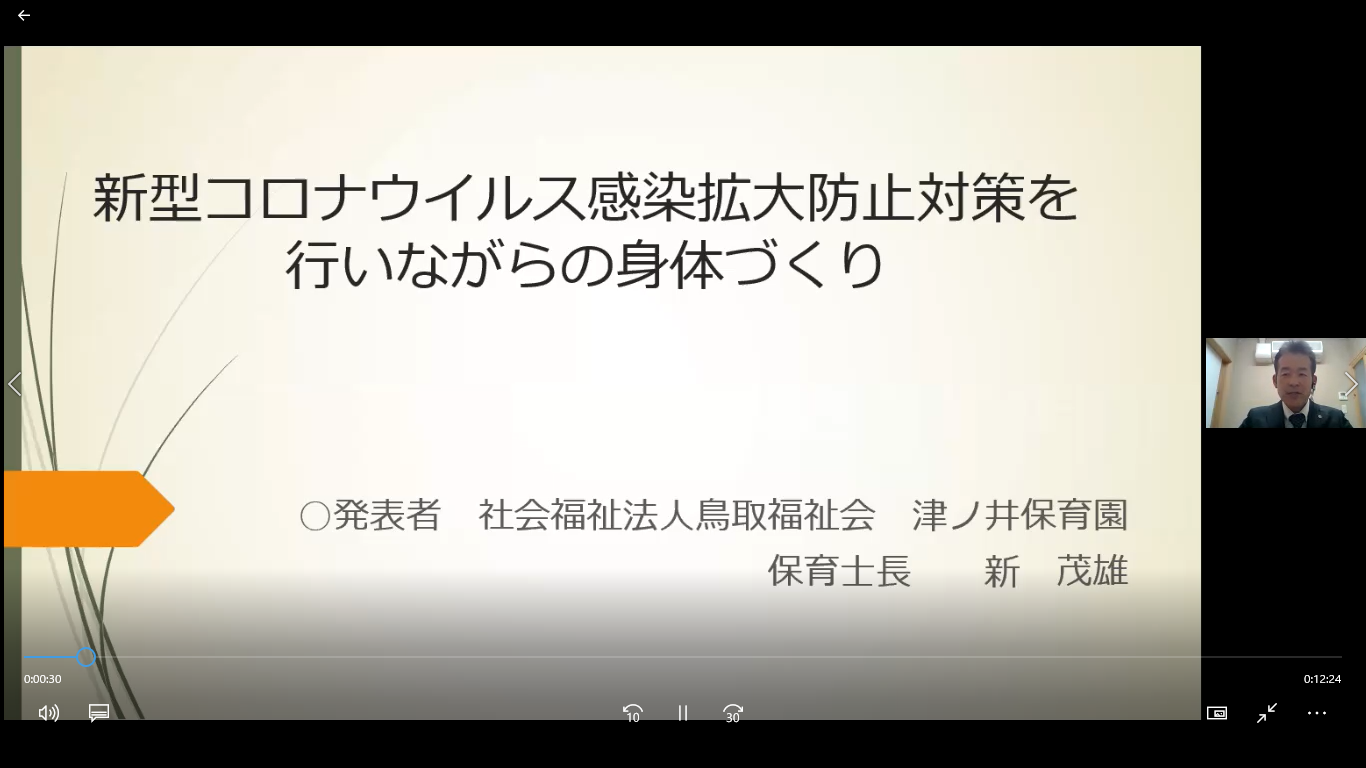 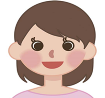 